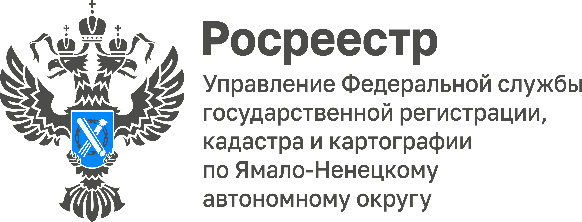 Заявители смогут запретить сделки со своим имуществом через ГосуслугиНа Едином портале государственных и муниципальных услуг появилась возможность подать заявление в Росреестр о внесении в Единый государственный реестр недвижимости записи о невозможности регистрации сделок с недвижимостью без личного участия собственника.Посредники, действующие по доверенности, не смогут заключить сделку без согласия владельца недвижимости, что способствует защите собственников от мошеннических действий сторонних лиц и экономии времени для граждан. Услуга доступна с возможностью использования мобильного приложения «Госключ», которое позволяет бесплатно получить сертификат усиленной квалифицированной электронной подписи и использовать его для подписания документов на смартфоне. Если ранее владелец уже установил такой запрет, с помощью сервиса его также можно снять.Ранее Росреестр вывел восемь новых услуг для саморегулируемых организаций. На портале Госуслуг также доступны все 18 видов выписок из ЕГРН, отправка заявлений в Росреестр на исправление технической ошибки в данных и услуги по лицензированию геодезической и картографической деятельности.